Draft Minutes:  ACC – VI Executive MeetingMonday 10 December 2018 7:00pm______________________1031 McCaskill St., Victoria (chez Anya)____________________Present: Catrin Brown, Anya Reid, Mike Hubbard, David Lemon, Martin Hoffman, Chris Jensen, Robie McDonald, Derek SouSkype: Clarke Gourlay, Barb Baker, Christine Fordham, Kathy KutzerMeeting called to order at 7:15pm.Adoption of the agendaMotion: Mike Hubbard; Second: Anya Reid.  CarriedAdoption of the minutes of the executive meeting of 1 November 2018Motion: Mike Hubbard; Second: Chris Jensen.  Carried.Treasurer’s Report:									Clarke	See attached statements (balance sheet, profit & loss).In the profit & loss sheet, revenue from the Banff Mountain Film Festival has not yet been received, so no amount is shown for it.  The BMFF sold out quickly this year, so perhaps a second night should be considered, as Victoria should be large enough to support it.  The festival requires a long lead time for schedule changes, so that may not be possible until the year after next.  The program would be different on the second night.  Lise and Anna-Lena to investigate.Budget for next year is proposed as mainly the same as the past year.  The way course fees are shown will be changed to clarify that they are only partial cost recovery, and do not generate any profit.  How equipment rental fees (and summer camp equipment fees) vs. expected upkeep costs are shown also needs to be worked out.Preliminary budget points:Bushwhacker publication is very late this time, so publication costs may not come through in this year, and aren’t known exactly yet; keep the same budget figure for next yearFamily camp subsidy to be kept at the same total amountWebsite maintenance costs were lower last year, so will be budgeted at that amountMemorial Fund youth scholarship to be set at $1,000.FMCBC dues issue is yet to be decided, pending a response from them explaining what the benefits of membership are for ACCVI.  There may be additional costs from ACC National deducted from membership fees in future, which would impact revenue.  FMCBC dues to be kept in the budget for this upcoming year.Clarke will make the revisions to the budget, with approval from the executive by email for presentation at the AGM.Matters ArisingHut Committee update:  The partnership agreement with the provincial government is ready.  Mike Hubbard reviewed it, for which the executive thanks him for his expertise.  Public reservations will open on December 15th; the first booking is for January 11th.  The section summer camp has it reserved from August 17th – 25th.  The funds are now essentially all spent.  Martin is working on the custodian program.  Data transmission from the weather station is not working yet.  The final report to the Island Coastal Economic Trust is ready for submission, and that will trigger release of the $9,000 holdback (which is already spoken for).Island Bushwhacker 2017: It is still not published but is at the printer now.  The question is how to distribute it.  Mailing would be very expensive; alternatives could be having it picked up at the AGM (but only a minor fraction of the membership attends) or setting up distribution locations.  In future, should we still produce a hard copy, or switch to electronic distribution?   The production is labour intensive and needs expertise in graphic design. Submissions for the 2018 edition should be sent to the Bushwhacker email address.  Rob Macdonald will contact Cedric about what is involved in the process with a view to helping. Leadership: experienced leaders and executive members now have direct access to the schedule for posting trips.Banff Mountain Film Festival: The event was very successful financially, selling out quickly, and there was good traffic at the booth.  See note under the Treasurer’s Report on consideration of an additional night in future.National Club								     	ChristineThe Respect the Mountains initiative is scheduled for June 15th.  Ideas are being solicited from the membership, and the event will be posted in the schedule.  Someone is needed to lead the ACCVI participation.Access & Environment									BarbSee attached report.Membership									           Kathy48 members of the UVic Student Outdoor Club have also joined ACCVI.  The SOC pays only one single membership for the group; how would that affect hut reservations?  Kathy will check with National to find out if they get individual membership numbers.Upcoming Events								 	CatrinThe up-Island Christmas party was very successful; the Victoria one will be December 14th.AGM											CatrinThe accommodation is nearly full.  Reports to be submitted to Catrin by January 15th.  A nominating committee is required;Motion: That Mike Hubbard be the nominating committee. Moved: Mike Hubbard; Second: Chris Jensen.  Carried.  Other Business										None.Next Meeting:  To be set following the AGM by the new executive.Meeting adjourned at 9:25 pm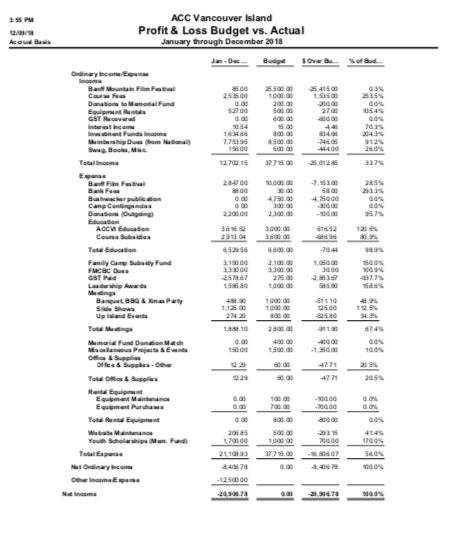 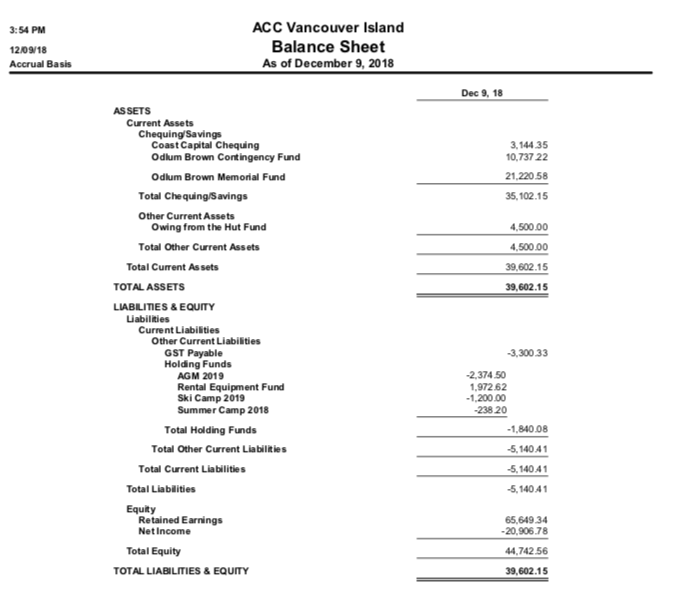 